1. pielikumsMinistru kabineta2018. gada 18. decembranoteikumiem Nr. 819Paziņojums par noteiktās grupās ietilpstoša pārtikas produkta reģistrāciju1. Reģistrējamais pārtikas produkts ražots trešajā valstī 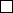  ražots kādā no Eiropas Ekonomikas zonas valstīmPiezīme. 1 Ja oriģināls tiks sagatavots latviešu valodā pēc pārtikas produkta reģistrācijas, papildus ir jāiesniedz informācija, ka oriģināls tiks iesniegts Pārtikas un veterinārajā dienestā pēc tā sagatavošanas.6. Informācija par valsts nodevas samaksu2Piezīme. 2 Sadaļu aizpilda, ja valsts nodeva tiek maksāta ar maksājumu pakalpojumu sniedzēja starpniecību.7. Pārtikas un veterinārā dienesta lēmuma saņemšanas veidsPiezīme. 4 Dokumenta rekvizītus "paraksts" un "datums" neaizpilda, ja dokuments sagatavots atbilstoši normatīvajiem aktiem par elektronisko dokumentu noformēšanu.Zemkopības ministra vietā –satiksmes ministrs 	Uldis Augulis2. Informācija par pārtikas produktu2. Informācija par pārtikas produktu2.1. Produkta nosaukums2.2. Ražotāja nosaukums2.3. Ražotāja adrese2.4. Pagatavojuma veids2.5. Fasējuma vienības lielums2.6. Produkta grupa2.6.1. maisījumi zīdaiņiem2.6.2.  papildu ēdināšanas maisījumi zīdaiņiem2.6.3. īpašiem medicīniskiem nolūkiem paredzēta pārtika2.6.4. svara kontrolei paredzēti pilnīgi uztura aizstājēji2.7. Īss apraksts par pārtikas produkta īpašo sastāvu vai ražošanas procesu, kura dēļ produkts ir skaidri nošķirams no parasta patēriņa pārtikas un ir piemērots noteiktam uztura mērķim3. Informācija par paziņojuma iesniedzēju3. Informācija par paziņojuma iesniedzēju3.1. Pārtikas uzņēmums (nosaukums) vai fiziska persona (vārds, uzvārds)3.2. Juridiskās personas reģistrācijas numurs Uzņēmumu reģistrā vai personas kods fiziskai personai3.3. Juridiskā adrese (fiziskai personai – deklarētās dzīvesvietas adrese)3.4. Faktiskā adrese (neaizpilda, ja sakrīt ar juridisko adresi vai deklarētās dzīvesvietas adresi)3.5. Kontaktpersona3.6. Tālruņa numurs3.7. Elektroniskā pasta adrese4. Informācija par pārtikas uzņēmumu (aizpilda, ja nesakrīt ar paziņojuma iesniedzēju)4. Informācija par pārtikas uzņēmumu (aizpilda, ja nesakrīt ar paziņojuma iesniedzēju)4.1. Pārtikas uzņēmums (nosaukums) vai fiziska persona (vārds, uzvārds)4.2. Juridiskās personas reģistrācijas numurs Uzņēmumu reģistrā vai personas kods fiziskai personai4.3. Juridiskā adrese (fiziskai personai – deklarētās dzīvesvietas adrese)4.4. Faktiskā adrese (neaizpilda, ja sakrīt ar juridisko adresi vai deklarētās dzīvesvietas adresi)4.5. Kontaktpersona4.6. Tālruņa numurs4.7. Elektroniskā pasta adrese5. Pievienotie dokumenti5. Pievienotie dokumenti5. Pievienotie dokumenti5.1. Marķējuma vai iepakojuma oriģināls vai fotokopija1eks.5.2. Marķējuma teksta paraugs valsts valodā uzlpp.5.3. Pilnvaras oriģināls vai apliecināta pilnvaras kopija un tulkojums valsts valodā (ja pilnvara izdota svešvalodā) uzlpp.5.4. Citi dokumentilpp.Valsts nodevas maksātājs (pārtikas uzņēmuma nosaukums vai fiziskas personas vārds, uzvārds)Maksājuma datumsSamaksātā summaAtzīmēt ar  Personīgi, ierodoties Pārtikas un veterinārajā dienestā3 Nosūtot pa pastu uz juridisko adresi3 Nosūtot elektronisko dokumentu uz elektroniskā pasta adresi (lēmums parakstīts ar drošu elektronisko parakstu un satur laika zīmogu)3 Piezīme. 3 Ja personai ir aktivizēts oficiālās elektroniskās adreses konts, lēmums tiks nosūtīts uz oficiālo elektronisko adresi. 8. ApliecinājumsApliecinu, ka sniegtā informācija ir patiesa, paziņojumā un tam pievienotajos dokumentos norādītā informācija ir atbilstoša. (amats)(vārds, uzvārds)(paraksts4)(tālruņa numurs)(tālruņa numurs)(datums4)(datums4)